PBL RAGBRAI Callanan Middle SchoolPatterson(W) – on websiteUnderline- rationale the students should walk away withBlue Word – Click on blue word and hold down “ctrl” buttonIn this seven day lesson cycle students will use their geography skills to plan the route for RAGBRAI 2015. Students will not only have to work together to accomplish this task but also must meet specific criteria for their route to be selected.Topics Assessed	Writing Informative Text	Geographic AnalysisTo DoRevise Route ResearchEnvelopes with daily instructionsScan accompanying crossword puzzlePBL RAGBRAICallanan Middle SchoolPattersonName:Block:										Role DescriptionsTeacher:The next week of class will be structured differently as you’re given a special assignment.  Starting tomorrow you are going to be split into one of four groups. Your group will adopt the identity of your chosen role. It is of the upmost importance to read the following descriptions carefully and choose the one that interests you the most. Rank the groups from highest to lowest in order of what you prefer to be placed.On the back of this paper, explain why you should be placed in the group that you want. Group Name: TEACHER COPY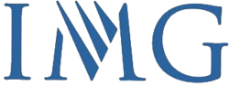 Block:										         Team ContractTeacher:Purpose: The purpose of this contract is to outline expectations for group members. If group members violate the contract, as determined by their group leader and the teacher, then they will be removed from the group and receive a separate assignment for the duration of the project.Group Member Names - List the names of the group below, circle the name of the group leader.Group Expectations – What does your group want each person to do every day?We expect everyone to make contributions to the group every dayWe expect our group to be respectful and listen to the ideas of othersWe expect everyone to complete their work so our team can be successfulSignatures – By printing and signing my name below I am agreeing to meet the above expectations for the duration of the project.Group Names: Block:										         Team ContractTeacher:Purpose: The purpose of this contract is to outline expectations for group members. If group members violate the contract, as determined by their group leader and the teacher, then they will be removed from the group and receive a separate assignment for the duration of the project.Group Member Names - List the names of the group below, circle the name of the group leader.Group Expectations – What does your group want each person to do every day?Signatures – By printing and signing my name below I am agreeing to meet the above expectations for the duration of the project.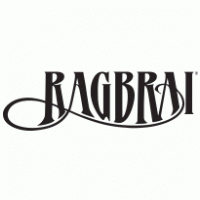 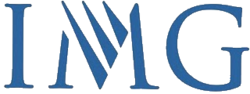 Name:
Block:											PBL ReflectionTeacher:Directions: Answer the following questions in complete sentences. Make sure your answers “throw back” the question being asked. You are not allowed to use the words it, they, or because.Did your IMG planning team accomplish what it set out to do? Was your proposal chosen? Explain…What did your group do well over the last couple of weeks?
What areas can you improve on?Did you like the last couple of weeks compared to how we normally have class?If we did a unit like this again what would you change?Name:Block:										     Route ResearchPeriod:Answers to these questions can be found on the back of the 2014 Iowa Highway Map. You do not need to answer these questions in complete sentences.1. Who is the governor of Iowa?2. Who is the lieutenant governor of Iowa?3. How many Welcome Center are there in Iowa?4. What do some of the Welcome Centers have that others don’t?5. What is the web address for State Park Information?6. What phone number would you call for Travel Information?7. Amtrak is the national passenger railroad. How many stops does Amtrak have in Iowa?8. What is the motto suggestion for driving on ice and snow?9. What does the acronym DNR stand for?10. In what city is the Iowa Tourism Office located?11. How many individual city maps are shown on the back of this map?12. What river borders one side of the city of Burlington?13. What was the population of the state of Iowa in the year 2014?14. What river runs along the north edge of Marshalltown?15. What is the number of the main highway that runs east and west through the city of Burlington?Make sure that the answers are possible, all parts of the back are being used, include directions about complete sentencesName: Block:										 Direction ResearchPeriod:Part IDirections: Using your map, follow the road directions for each question and see where your trip takes you. Use the back of the map to find what area of Iowa you need to look for your starting location.1.	a. Begin at Fairfield	b. Follow Highway 34 to Albia.	c. Go South from Albia on Highway 5 to Centerville.	d. At Centerville, go west on Highway 2 to Highway 25.	e. Take Highway 25 north to Highway 34.	f. Go northeast on Highway 34 until you come to a town.	g. What is the name of the town?2. 	a. Begin at Harlanb. Go east on Highway 44 to Panora.c. At Panora, go north on Highway 4 until you come to Jefferson.d. At Jefferson, go west on Highway 30 to Carroll.e. What lake is just south of your location?3. 	a. Begin at Dubuqueb. Go south on Highway 61 until you come to Interstate 80.c. Go west on I-80 to Highway 38.d. Go north on Highway until it intersects with Highway 30.e. Go west on Highway 30 until you come to Highway 1.f. Go south on Highway 1 Solom.g. What lake is just west of your location?4.	a. Begin at Spencer.b. Go south on Highway 71 to the intersection with Highway 20.c. Go west on Highway 20 to Correctionville.d. At Correctionville, take Highway 31 south until it intersects with Highway 141. What town is at the intersection?5. 	a. Begin at Sidneyb. Go east on Highway 2 until you reach Highway 63.c. Go north on Highway 63 until you come to Highway 34.d. At Highway 34, go west to Highway 14.e. What town lies at this intersection of Highway 34 and Highway 14?6. 	a. Begin at Dyersvilleb. Go west on Highway 20 to Interstate 35.c. Go north on I-35 to Highway 3.d. Go east on Highway 3 to Highway14.e. At Highway 14, go south to Highway 57.f. What town is at this intersection?7. 	a. Begin at Birminghamb. Go south to Highway 16.c. Follow Highway 26 east to Highway 61.d. Go south on Highway 16 until it ends at Highway 218.e. What city are you at?Part IIDirections: Start at Marshalltown and give step by step instructions on the most direct route that will take you to Spencer. Be sure to include the name of the highways as well as the direction of travel. Don’t use the phrases “turn right or turn left.” There are several routes that you could plan, but you should be able to complete the trip in no more than seven steps.a.b.c.d.ef.g.Memo: RAGBRAI Contract								I have recently been made of aware of some exciting news that I now have the privilege of passing on to you!  Our sports management company, IMG Sports, has been awarded the contract for the 2015 RAGBRAI cycling race across Iowa. As I’m sure you know RAGBRAI is a seven day bike event that spans 310 miles across one of the greatest states in America. By winning this contract IMG Sports will be in charge of planning and supervising this important event. If we do our job properly we will hopefully have the opportunity to manage RAGBRAIs beyond the contracted 2015.Our department has been given the important task of planning the route the cyclists will take across Iowa. I have sent this exact letter to several other project leaders in our department. While we are all working for the same company I would like you to work independently as possible. This will ensure that the proposals will differ from each and will allow your talent as a leader to shine. You will have five work days to create a formal proposal that meets the requirements below. To help you in your work we have assigned two experts that will aid you in your work.Basic Route RequirementsThe planned must start on the west border of Iowa and finish on the eastern borderThe route must take exactly seven days to complete You need to designate the towns where riders  will start, stop,  and rest duringThe route needs to stay overnight in at least two county seatsYour team must consider what roads you are traveling on (RAGBRAI brings about 10,000 people; consider terrain, traffic and population of cities).Additional ConsiderationsOne of our company goals is to go above and beyond our clients expectations. Some items your team could also consider are: nearest hospital locations, points of interests, places to eat, etc… I have full faith in your leadership ability and look forward to seeing your proposal no later than August DATE.Sincerely,Mr. Patterson COO of IMG Sports Day #Day #PBL PhasesSuggested Materials/StrategiesPBL Unit CalendarPhase I –Introduce Driving QuestionPhase II – Introduce Culminating ChallengePhase III – Develop Subject Matter ExpertisePhase IV – Do Culminating ChallengePhase V – Debrief the Culminating ChallengePhase VI – Responding to the Driving QuestionSee page two for the resources provided that align with the different phases of the PBL.Each group will need to have a copy of an Iowa map. These can be ordered by the box from the Department of Transportation or “borrowed” from any rest stop.WeekMondayTuesdayWednesdayThursdayFriday1Phase – I, IIPhase - IIIPhase - IIIPhase - IIIPhase - III1RAGBRAI MemoRole DescriptionsTeam ContractRoute ResearchDirection ResearchRoute PlanningRoute PlanningRoute Planning2Phase - IIIPhase – IV, V, VIPhase - Phase - Phase – 2Route PlanningPamphlet, website, videoCrossword puzzlePresentationsPBL ReflectionStudent Peer Evaluation (W)Roles DescriptionsProject Leader Is in charge of making sure the group is on task and reaches the necessary checkpoint. The project leader has the ability to fire any team member that violates the group contract while also having the responsibility of making sure that the proposal is completed on time.Senior CartographerAs a cartographer you are an expert at reading/creating maps. It will be your job to make sure that the proposed route meets all if the requirements listed below. Media Operations OfficerWhile helping in the planning process your primary job will be leading the presentation of the proposed route. You will need to explain the decisions that your group made throughout the week.Callanan StudentIf you choose this role you will not participate in the project and will join the other students who have not been given this project. If you decide you want to rejoin regular class you will not be able to change your mind for the entire week.RankRoleProject LeaderSenior CartographerMedia Operations OfficerCallanan StudentRoles DescriptionsProject Leader Is in charge of making sure the group is on task and reaches the necessary checkpoint. The project leader has the ability to fire any team member that violates the group contract while also having the responsibility of making sure that the proposal is completed on time.Senior CartographerAs a cartographer you are an expert at reading/creating maps. It will be your job to make sure that the proposed route meets all if the requirements listed below. Media Operations OfficerWhile helping in the planning process your primary job will be leading the presentation of the proposed route. You will need to explain the decisions that your group made throughout the week.Route LogisticsStarting Point (>10,0000)Rest Point (>5,0000)Ending Point (>10,0000)Total Daily Miles:Directions:Additional ConsiderationsHospital location:Points of Interest:Places to See:Directions:Route LogisticsStarting Point (>10,0000)Rest Point (>5,0000)Ending Point (>10,0000)Total Daily Miles:Directions:Additional ConsiderationsHospital location:Points of Interest:Places to See:Directions: